ČETRTEK, 14.5.2020 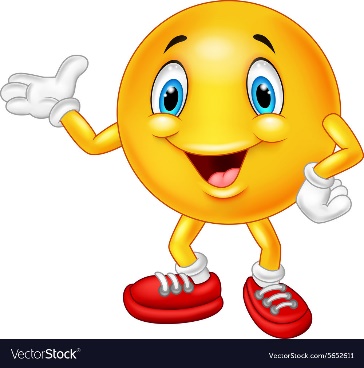 ŠPORTOgrej se s tekom in z gimnastičnimi vajami.Spomni se hoje po gredi: https://www.youtube.com/watch?v=0XVDmTEY5Ko .V okolici doma poišči nižji zidek in skušaj hoditi po njemu tako, kot hodiš v telovadnici po gredi. Pazi, da ne bo zid previsok in hoja po njem prenevarna.MATEMATIKAPreberi razlago za pisno deljenje z večkratniki števila 10. Lahko si ogledaš tudi posnetek: https://www.youtube.com/watch?v=nFNXeYvv4O0 .POZOR! Pri PREIZKUSU mi množimo drugače, kot je na posnetku – podpisujemo pod PRVI FAKTOR oz. MNOŽENEC.V zvezek napiši naslov Pisno deljenje z večkratniki števila 10 in prepiši razlago.Reši naloge v delovnem zvezku Radovednih 5, 3.del, str. 85. Preberi tudi stran 84.PISNO DELJENJE z večkratniki števila 10Če deljencu in delitelju izbrišem ničlo (ničli) računam tako:6 0 : 1 0 = 66 0 : 1 0 = 6, ker je 6 ∙ 10 = 6 0 5 0 0 : 1 0 0 = 55 0 0 : 1 0 0 = 5, ker je 5 ∙ 1 0 0 = 5 0 0Računam torej tako, da deljencu in delitelju brišem zadnjo ničlo:4  3  8  0  :  2  0 =  2  1  9       4 : 2 = 2, ost.0 0  3                                                         3 : 2 = 1, ost.1       1  8                                     18 : 2 = 9, ost.0          0   ost. 	  =Primeri: Prepiši račun, izračunaj in naredi preizkus.DRUŽBAPreberi snov v učbeniku na strani 83.V zvezek napiši naslov Šege in navade in prepiši spodnje besedilo.Šege so običaji, povezani z vedenjem ljudi ob posameznih dogodkih, praznikih ali ob določenih dnevih. V preteklosti so popestrile človekovo vsakdanje življenje.Navade pa so vsakdanja ali praznična opravila, ki si jih moramo privzgojiti.Poznamo različne šege in navade:- življenjske,- letne ali koledarske,- šege in navade pri delu,- privzete navade od drugod.Povprašaj starše ali stare starše, katere šege in navade so značilne za naše kraje.V učbeniku na straneh 84 in 85 lahko ponoviš, kaj vse je kulturna dediščina.NARAVOSLOVJE IN TEHNIKARazmisli, kako doma varčujete z električno energijo.V zvezek nariši miselni vzorec Kako lahko varčujem z električno energijo?V vsak oblaček napiši en primer varčevanja z električno energijo (npr. ugasnem računalnik, ko ga ne uporabljam).Pomagaš si lahko s spodnjimi povezavami.https://www.youtube.com/watch?v=XWjLBqpr9X8https://www.youtube.com/watch?v=lypWQnDxHG0https://www.petrol.si/znanje-in-podpora/1/clanki/11-nasvetov-za-varcevanje-z-elektricno-energijo.html